LCLS2 Bend Magnet 0.788D11.50 Alignment Engineering GroupL204547SN 03January 24, 2018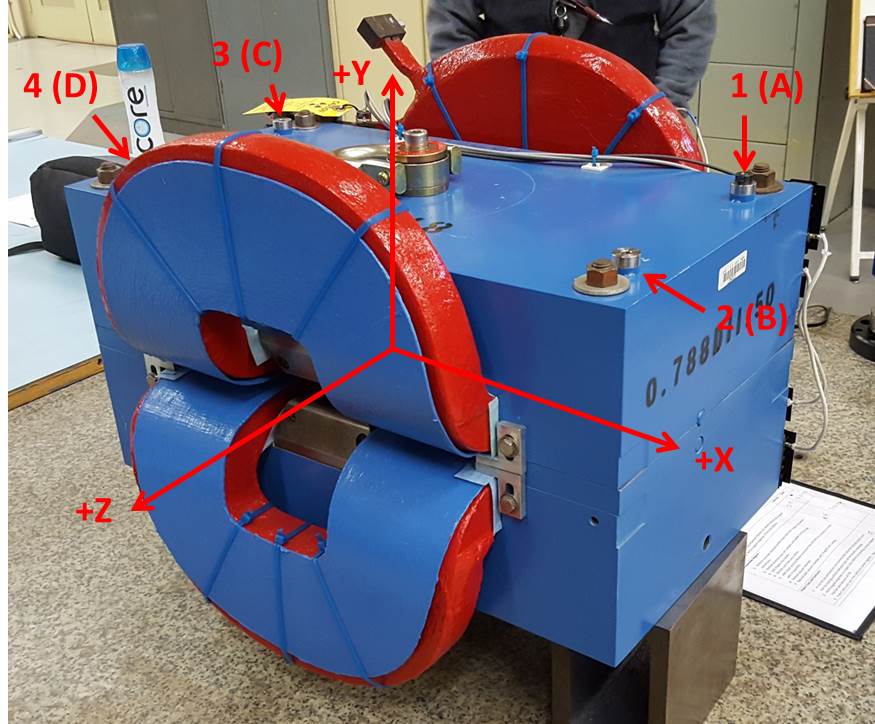 Numbered tooling balls are 1 inch offset lettered tooling balls are a 0.3125 inch offset.  All units are inches.  Coordinates and are to the Mechanical Center of the Poles.Pole gap = 0.797 inches at origin (0,0,0).Tooling BallZ (in)X (in)Y (in)TBA-3.4309.5226.222TBB3.4569.4836.224TBC-3.444-9.4766.217TBD3.441-9.4836.219TB1-3.4309.5196.910TB23.4589.4826.912TB3-3.442-9.4806.907TB43.439-9.4846.907